Marrakesh Treaty to Facilitate Access to Published Works for Persons Who Are Blind, Visually Impaired or Otherwise Print Disabled (MVT)Assembly First (1st Ordinary) SessionGeneva, October 3 to 11, 2016STATUS OF THE MARRAKESH TREATY TO FACILITATE ACCESS TO PUBLISHED WORKS FOR PERSONS WHO ARE BLIND, VISUALLY IMPAIRED OR OTHERWISE PRINT DISABLEDDocument prepared by the SecretariatThis document provides information on signature as well as on ratification of, and accession to, the Marrakesh Treaty to Facilitate Access to Published Works for Persons Who Are Blind, Visually Impaired or Otherwise Print Disabled (Marrakesh Treaty or MVT).	On June 27, 2013, the Diplomatic Conference to Conclude a Treaty to Facilitate Access to Published Works by Visually Impaired Persons and Persons with Print Disabilities adopted by consensus the MVT. 2.	This document provides an update on the status of the MVT and the progress towards its entry into force.
MARRAKESH Treaty Signature3.	The MVT was opened for signature on June 28, 2013.  In accordance with Article 17 of the MVT, the Treaty remained open for signature at the headquarters of WIPO for one year after its adoption, that is, until June 27, 2014.  4.	As of June 27, 2014, the 80 eligible parties listed in Annex I signed the MVT.  MARRAKESH treaty PROMOTION5.	Since September 2015, the Secretariat has organized six national, regional and inter-regional events for the promotion of the Marrakesh Treaty, namely in Gaborone, Kingston, Maputo, Maseru, Panama City, Praia and San Salvador, and has included the Marrakesh Treaty in a number of other programs and activities.6.	The Secretariat has also engaged in a number of activities, including legislative assistance, at the national level. 
Marrakesh TREATY RATIFICATION AND ACCESSION7.	Under Article 18, the Treaty shall enter into force three months after 20 eligible parties, as defined in Article 15 of the Treaty, have deposited their instruments of ratification or accession.8.	As of the date of this document, the 22 WIPO Member States listed in Annex II have acceded to or ratified the Marrakesh Treaty.9.	As the twentieth Member State joined the Marrakesh Treaty on June 30, 2016, the Treaty will enter into force on September 30, 2016.10.	The Assembly is invited to take note of the information provided in document MVT/A/1/2 Rev.[Annexes follow]SIGNATORIES OF THE MARRAKESH TREATY TO FACILITATE ACCESS TO PUBLISHED WORKS FOR PERSONS WHO ARE BLIND, VISUALLY IMPAIRED OR OTHERWISE PRINT DISABLED (as of June 27, 2014)The following eligible parties signed the Marrakesh Treaty to Facilitate Access to Published Works for Persons Who Are Blind, Visually Impaired or Otherwise Print Disabled:  Afghanistan, Argentina, Australia, Austria, Belgium, Bosnia and Herzegovina, Brazil, Burkina Faso, Burundi, Cambodia, Cameroon, Central African Republic, Chad, Chile, China, Colombia, Comoros, Congo, Costa Rica, Côte d’Ivoire, Cyprus, Czech Republic, Democratic People’s Republic of Korea, Denmark, Djibouti, Dominican Republic, Ecuador, El Salvador, Ethiopia, European Union, Finland, France, Germany, Ghana, Greece, Guatemala, Guinea, Haiti, Holy See, India, Indonesia, Iran (Islamic Republic of), Ireland, Jordan, Kenya, Lebanon, Lithuania, Luxembourg, Mali, Mauritania, Mauritius, Mexico, Mongolia, Morocco, Mozambique, Namibia, Nepal, Nigeria, Norway, Panama, Paraguay, Peru, Poland, Republic of Korea, Republic of Moldova, Sao Tome and Principe, Senegal, Sierra Leone, Slovenia, Sudan, Switzerland, Syrian Arab Republic, Togo, Tunisia, Turkey, Uganda, United Kingdom, United States of America, Uruguay, and Zimbabwe (80). 
[Annex II follows]Accessions TO and RATIFICATIONS OF THE MARRAKESH TREATY TO FACILITATE ACCESS TO PUBLISHED WORKS FOR PERSONS WHO ARE BLIND, VISUALLY IMPAIRED OR OTHERWISE PRINT DISABLED (as of September 20, 2016)The following Member States acceded to or ratified the Marrakesh Treaty to Facilitate Access to Published Works for Persons Who Are Blind, Visually Impaired or Otherwise Print Disabled:  Argentina, Australia, Brazil, Canada, Chile, Democratic People’s Republic of Korea, Ecuador, El Salvador, Guatemala, India, Israel, Mali, Mexico, Mongolia, Paraguay, Peru, Republic of Korea, Saint Vincent and the Grenadines, Singapore, Tunisia, United Arab Emirates and Uruguay (22).[End of Annex II and of document]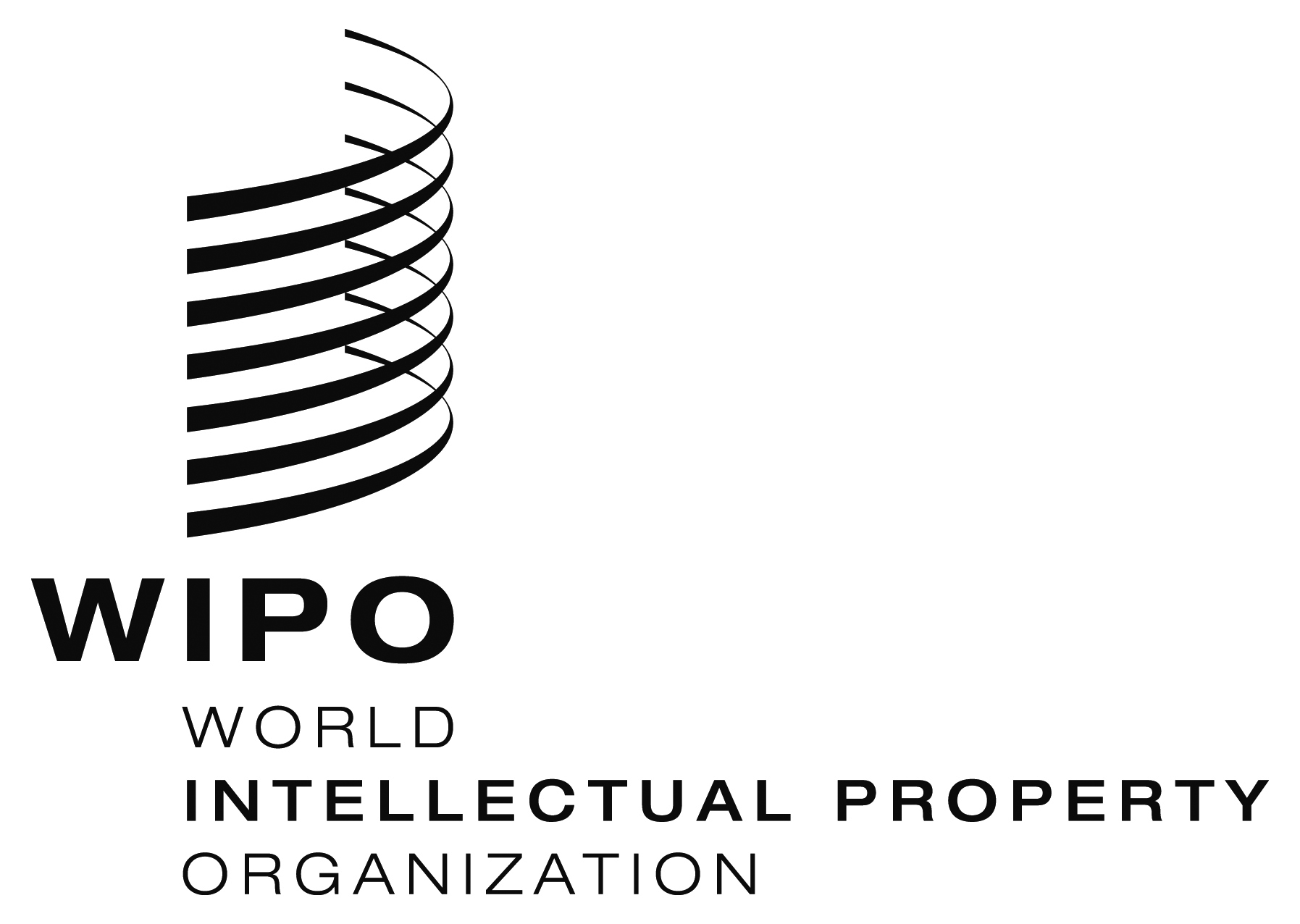 EMVT/A/1/2 REV.    MVT/A/1/2 REV.    MVT/A/1/2 REV.    ORIGINAL: EnglishORIGINAL: EnglishORIGINAL: EnglishDATE: SEPTEMBER 28, 2016DATE: SEPTEMBER 28, 2016DATE: SEPTEMBER 28, 2016